Book Chapter Kolokium TeknikPerbandingan Sensitivitas Tanah Dasar Jalan Dengan Semen dan Limbah Beton Terhadap Kemampuan Daya Dukung TanahIswan 1)1) Jurusan Teknik Sipil Fakultas Teknik Universitas Lampung. Jalan. Prof. Sumantri Brojonegoro 1. GedongMeneng Bandar lampung. 35145.*) E-mail: Mediyandri@yahoo.comAbstrakPada perencanaan jalan umumnya tidak memperhatikan sensitivitas tanah namun hanya sebatas CBR, sensitivitas tanah seharusnya dapat di pertimbangkan. Dugaan alternaitf yang baik agar  tanah pada tanah dasar jalan raya tidak memiliki sifat sensitivitas tanah yang tinggi adalah dengan menggunakan bahan aditif semen dan limbah beton. Sampel tanah yang diuji menggunakan material tanah subgrade yang berasal dari jalan terusan RA. Basyid Desa Fajar Baru Kecamatan Jati Agung Lampung Selatan. Variasi semen dan limbah beton yang digunakan yaitu 0, 4, 8 dan 12%. Pengujian adalah sensitivitas tanah terhadap nilai DDT. Pada pengujian sifat fisik, tanah termasuk klasifikasi tanah A-6 kategori buruk. Namun setelah penambahan variasi campuran klasifikasi tanah menjadi sangat baik. Pengujian sensitivitas tanah pada campuran semen presnatase semen 0% didapat nilai sensitivitas 0,93 kg/cm dan CBR 0,9%, pada presentase 4% nilai sensitivitas 0,68 kg/cm dan CBR 42,6%, pada presentase 8% nilai sensitivitas 0,65 kg/cm dan CBR 53,2%, dan presentase 12% nilai sensitivitas 0,48 kg/cm dan CBR 78,1%. Untuk campuran limbah beton presnatase semen 0% didapat nilai sensitivitas 0,83 kg/cm dan CBR 1,3%, pada presentase 4% nilai sensitivitas 0,77 kg/cm dan CBR 14,3%, pada presentase 8% nilai sensitivitas 0,59 kg/cm dan CBR 20%, dan presentase 12% nilai sensitivitas 0,40 kg/cm dan CBR 29,7%.Kata kunci: CBR, Pengembangan Tanah, Tebal Perkerasan, Stabilisasi, Semen, Limbah BetonPENDAHULUANPada perencanaan jalan umumnya tidak memperhatikan sensitivitas tanah namun hanya sebatas CBR, sensitivitas tanah seharusnya dapat di pertimbangkan karena dapat menjadi salah satu penyebab kurangnya daya dukung tanah.Salah satu dugaan alternaitf yang baik agar tanah pada tanah dasar jalan raya tidak memiliki sifat sensitivitas tanah yang tinggi adalah dengan menggunakan bahan aditif semen dan limbah beton. Penelitian ini terus berkembang karena hasil penelitian yang telah dilakukan di suatu daerah hasilnya tidak dapat disimpulkan berlaku umum pada daerah lainnya. Dengan variasi semen dan limbah beton yang ditentukan agar didapatdampak sensitivitas tanah terhadap daya dukung tanah dasar.TINJAUAN PUSTAKATanahPengertian TanahTanah, pada kondisi alam, terdiri dari campuran butiran-butiran mineral dengan atau tanpa kandungan bahan organik. Mineral ini berasal dari hasil pelapukan batuan, baik secara fisik maupun kimia. Sifat-sifat teknis tanah, kecuali dipengaruhi oleh sifat batuan induk yang merupakan material asalnya, juga dipengaruhi oleh unsur-unsur luar yang menjadi penyebab terjadinya pelapukan batuan tersebut (Hardiyatmo,1996)Tanah didefinisikan secara umum adalah kumpulan dari bagian-bagian yang padat dan tidak terikat antara satu dengan yang lain (diantaranya mungkin material organik) rongga-rongga diantara material tersebut berisi udara dan air (Verhoef,1994).November 2018Fakultas Teknik, Universitas LampungSistem Klasifikasi TanahTerdapat dua sistem klasifikasi tanah yang umum digunakan untuk mengelompokkan tanah. sistem-sistem tersebut adalah Sistem UnifiedSoil Clasification System (USCS) dan Sistem AASHTO (American Association Of State Highway and Transporting Official). Tetapi pada penelitian ini penulis memakai system klasifikasi tanah unified (USCS).Sensitivitas TanahTingkat kesensitifan dapat ditentukan sebagai rasio (perbandingan) antara kekuatan tanah yang masih asli dengan kekuatan tanah yang sama setelah terkena kerusakan (remoulded), bila kekuatan tanah tersebut diuji dengan cara tekanan tak tersekap. Jadi, sensitifitas diperoleh (acquired sensitivity) dinyatakan dalam persamaan:Sr = 	qu Tanah Asli	 quTanah TergangguTabel 1. Sensitifitas LempungSensitifitas	Lempung≈ 1	Tidak sensitif– 2	Sensitifitas rendah– 4	Sensitifitas sedang4 – 8	Sensitif8 – 16	Sensitifitas ekstra>16	QuickCalifornia Bearing Ratio ( Uji CBR)(1)Metode perencanaan perkerasan jalan yang umum dipakai adalah cara-cara empiris dan yang biasa dikenal adalah cara CBR (California Bearing Ratio).Harga CBR adalah nilai yang menyatakan kualitas tanah dasar dibandingkan dengan bahan standar berupa batu pecah yang mempunyai nilai CBR sebesar 100 % dalam memikul beban.PemadatanTujuan dari pemadatan adalah untuk mempertinggi kuat geser tanah, mengurangi sifat mudah mampat (kompresibilitas), mengurangi permeabilitas dan mengurangi perubahan volume sebagai akibat perubahan kadar air dan lain-lain.SemenSemen adalah material yang mempunyai sifat-sifat adhesif dan kohesif sebagai perekat yang mengikat fragmen-fragmen  mineral  menjadi  suatu  kesatuan  yang kompak .Semen dikelompokan ke dalam 2(dua) jenis yaitu semen hidrolis dan semen non-hidrolis.Limbah BetonBeton (Concrete) adalah material salah satu bahan bangunan yang diperoleh dari hasil pencampuran antara semen, air, agregat halus dan agregat kasar. Campuran semen dengan air berfungsi sebagai perekat. Agregat halus berupa pasir atau abu, sedangkan agregat kasar berupa kerikil atau batu pecah yang keduanya berfungsi sebagai pengisi. (Hendro,2010:148).METODOLOGI PENELITIANTinjauan UmumBahan penelitain yang digunakan yaitu tanah dasar (subgrade) pada ruas jalan terusan RA. Basyid Desa Fajar Baru Kecamatan Jati Agung Lampung Selatan. Penelitian ini lebih mendetail mengenai daya dukung tanah yang telah di stabilisasi dengan zat aditif semen dan zat aditif limbah beton.Dalam penelitian ini dilakukan analisa secara bertahap, yaituPersiapan ( pengumpulan referensi dan identifikasi masalah )Pengambilansampel tanahPengambilan dataPengujian sifat fisik tanahPengujian mekanika tanahAnalisis dataPelaksanaan PengujianPengujian Sifat FisikPengujian Mekanika TanahD. Analisi DataF. Diagram AlirHASIL DAN PEMBAHASANA. Hasil Pengujian Fisik Untuk Sampel Tanah AsliTanah Asli 1Dari hasil pengujian kadar air didapat sebesar 26,7%, berat jenis 2,3491, berat volume tanah basah rata-rata (γw rata-rata) sebesar 1,5368 gram/cm3 dan berat volume tanah kering rata-rata (γd rata-rata) sebesar 1,2161 gram/cm3 , analisis saringan diperoleh 54,89% butiran tanah lolos saringan No. 200. Menurut sistem klasifikasi AASTHO, berdasarkan hasil penelitian nilai batas cair (LL) sebesar 35,32%, batas plastis (PL) sebesar 22,64%, dan indeks plastisitas (PI) sebesar 12,7%, menunjukkan bahwa tanah tersebut memiliki angka indeks plastisitas yang lebih dari 11% dengan nilai batas cair kurang dari 41%. Maka tanah dari daerah jalan terusan RA. Basyid Desa Fajar Baru Kecamatan Jati Agung Lampung Selatan pada STA 3+900 termaksud jenis tanah A-6 tanah berlempung dan tingkatan umum sebagai tanah dasar masuk dalam kategori buruk.Tanah Asli 2Dari hasil pengujian sifat fisik tanah maka dapat di golongkan jalan terusan RA. Basyid Fajar Baru Kecamatan Jati Agung Lampung Selatan pada STA 2+100 termasuk dalam jenis tanah A-6 tanah lempung dan tingkatan umum sebagai tanah dasar kategori buruk dengan angka indeks plastisitas lebih dari 11% dan nilai batas cair kurang dari 41%.Tanah Campuran SemenKadar AirBertambahnya persentase semen pada tanah mengalami peningkatan nilai kadar air dikarenakan proses sementasi pada semen membutuhkan lebih air. Sedangkan pada presentase semen 12 % mengalami penurunan dikarenakan kadar semen sudah optimal sehingga pori tanah semakin mengecil sehingga tanah sulit ditembus air.222120191817160	Sampel Ta4nah + Penambahan8 SemenColumn 112Grafik 1. Hubungan Kadar Air Dengan Kadar SemenBerat JenisAdanya peningkatan saat penambahan semen terhadap tanah terhadap nilai berat jenis seiring dengan bertambahnya persentase semen yang digunakan disebabkan karena semen mengikat tanah sehingga ukuran butiran tanah bertambah dan mengakibatkan pori yg ada di tanah semakin meningkat.2.452.442.432.422.412.40	4	8	12Kadar SemenColumn 1Grafik 2. Hubungan Berat Jenis Dengan Presentase SemenBatas AterbergDari hasil diatas pengujian batas cair terlihat nilai indeks plastisitas mengalami penurunan seiring bertambahnya kadar semen. Proses sementasi pada semen mengakibatkan ukuran partikel tanah menjadi bertambah besar dan mengurangi indeks plastisitas tanah.35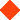 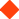 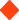 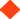 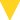 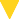 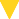 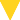 3025201510500	4	8	12Batas Cair Batas PlastisIndeks Plastisitas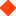 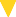 Grafik 3. Hubungan Batas Aterberg Dengan Kadar Semen.Tanah Campuran Limbah BetonKadar AirSetiap bertambahnya persentaselimbah betonpada tanah mengalami penurunannilai kadar air dikarenakan kadar pasir yang ada pada limbah beton mengisi pori pori pada tanah sehingga sulit di tembus air.1816141210864200	4	8	12Sampel + Limbah BetonGrafik 4. Hubungan Kadar Air Dengan Kadar Limbah BetonColumn 1Berat JenisAdanya peningkatan saat penambahan Limbah Beton terhadap tanah terhadap nilai berat jenis seiring dengan bertambahnya persentase limbah beton yang digunakan dikarnakan limbah beton mampu menutup pori pori menjadi lebih padat.2.432.422.412.42.392.382.372.362.352.340	4	8	12Sampel +Limbah BetonColumn 1Grafik 5. Hubungan Berat Jenis Dengan Kadar Limbah BetonBatas AterbergDari Tabel diatas terlihat nilai batas cair (LL), batas plastis (PL) dan indeks plastisitas (PI) tanah mengalami penurunan akibat dari penambahan limbah beton. Penambahan Limbah Betonbisa mengurangi pori-pori tanah yang berisi air sehingga Limbah Beton tersebut dapat memperbaiki kondisi tanah menjadi lebih padat dan stabil.45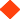 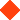 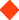 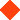 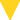 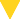 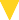 40353025201510500	4	8	12Kadar Limbah betonBatas Cair Batas PlastisIndeks Palastisitas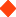 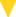 Grafik 6. Hubungan Batas Aterberg Dengan Kadar Limbah BetonPemadatan Tanah Campuran SemenTabel 5. Hasil Pengujian Pemadatan Standar SemenPeningkatan KAO pada campuran semen 0-8 % disebabkan proses sementasi pada semen yang membutuhkan atau menyerap lebih air. Namun pada campuran semen 12 % KAO mengalami penurunandisebabkan sudah maksimalnya kadar semen sehingga pori pori tanah semakin mengecil akibat penambahan semen sehingga tanah menjadi lebih padat dan lebih sulit untuk ditembus oleh air.Pemadatan Tanah Campuran Limbah BetonTabel 6. Hasil Pengujian Pemadatan Standar Limbah BetonBerdasarkan pengujian pemadatan tanah, untuk nilai kadar air optimum mengalami penurunan pada tiap penambahan Limbah Beton. Dikarenakan berkurangnya daya ikat atau daya serap air akibat bertambahnya kadar limbah beton pada campuran. Dan peningkatan berat volume kering tanah karena mengecilnya rongga rongga antar partikel campuran tanah.Kuat Tekan Bebas yang Dicampur Dengan Campuran SemenDari hasil dapat dilihat kenaikan nilai kuat tekan bebas tanah pada setiap penambahan campuran semen mengalami peningkatan., sehingga dapat disimpulkan stabililasi dengan semen pada tanah ini dapat memperbaiki sifat mekanis tanah  pada tanah tersebut.0.30.250.20.150.1Column 10.0500	4	8	12Kadar Semen (%)Grafik 7. Hubungan qu dengan presentase kadar semenKuat Tekan Bebas yang Dicampur Dengan Campuran Limbah Betondapat disimpulkan stabililasi dengan Limbah Beton pada tanah ini dapat memperbaiki sifat mekanis tanah pada tanah tersebut. Dari pola kenaikan kuat tekan bebas pada grafik tersebut dapat dilihat kenaikan nilai kuat tekan bebas yang tidak terlalusignifikan dan pada penambahan Limbah Beton meskipun peningkatan yang terjadi tidak terlalu signifikan.0.30.250.20.150.1Column 10.0500	4	8	12Kadar Limbah Beton (%)Grafik 8. Hubungan qu dengan presentase kadar limbah betonHasil Pengujian Sensitivitas Tanah Dengan Campuran SemenBerdasarkan Grafik di atas nilai sensivitas tanah mengalami penurunan akibat penambahan persentase semen. Berdasarkan Tabel hasil sensivitas tanah di atas termasuk jenis tanah tidak sensitive di karenakan hasil nya <1.10.90.80.70.60.50.40.30.20.100	4	8	12Kadar Semen (%)Column 1Grafik 9. Hubungan sensitivitas dengan presentase kadar semen10. Hasil Pengujian Sensitivitas Tanah Dengan Campuran Limbah BetonBerdasarkan Grafik di atas nilai sensivitas tanah mengalami penurunan akibat penambahan persentase Limbah Beton. Berdasarkan Tabel hasil sensivitas tanah di atas termasuk jenis tanah tidak sensitive di karenakan hasil nya <1.0.90.80.70.60.50.40.30.20.100	4	8	12Limbah Beton (%)Column 1Grafik 10. Hubungan sensitivitas dengan presentase kadar limbah betonHasil Pengujian CBR Campuran SemenTabel 7. Nilai CBR SemenDari hasil pengujian didapatkan tanah yang di campur dengan semen selama 3 hari dapat meningkatkan nilai CBR. Hal ini di karenakan terjadinya proses sementasi selama 3 hari dan terbentuklah partikel yang lebih keras sehingga tanah mampu menahan beban lebih besar.Hasil Pengujian CBR Campuran Limbah BetonTabel 8. Nilai CBR Limbah BetonDari hasil penelitian didapat bahwa CBR untuk sampel tak terendam dan sampel A (0%) limbah beton yang terendam memiliki nilai CBR yang berbeda jauh, pada sampel yang tidak terendam tanpa di campur oleh limbah beton memiliki nilai CBR yang baik dan untuk tanah yang di rendam memiliki nilai CBR jelek sekali, sedangkan  untuk sampel tanah CBR yang sudah di campur oleh limbah Beton dan Direndam didapat nilai pada sampel B baik, sampel C baik, sampel D baik sekali.Perbandingan Hasil Tanah Dengan Campuran Semen Dengan Limbah BetonHubungan Berat Volume Kering Dengan Campuran Semen Dan Limbah Beton1.71.651.61.551.51.451.41.35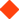 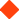 0	4	8	12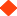 Presentase Campuran (%)Semen Limbah BetonGrafik 11. Hubungan hasil berat volume kering dengan variasi campuran semen dan limbah betonHubungan Nilai Qu Terhadap Kadar Semen Dan Limbah Beton0.3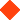 0.250.20.150.10.050Semen Limbah Beton0	4	8	12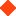 Presntase Campuran (%)Grafik 12. Hubungan hasil kuat tekan bebas dengan variasi campuran semen dan limbah betonHubungan Sensitivitas Tanah Terhadap Kadar Semen Dan Limbah Beton10.90.80.70.60.50.40.30.20.100	4	8	12Presentase Campuran (%)Semen Limbah BetonGrafik 13. Hubungan hasil sensitivitas tanah dengan variasi campuran semen dan limbah betonHubungan Sensitivitas Tanah Terhadap Nilai CBR Campuran Semen90807060504030201000,93	0,68	0,65	0,48SensitivitasSemenGrafik 14. Hubungan Sensitivitas Tanah Terhadap Nilai CBR Campuran SemenHubungan Sensitivitas Tanah Terhadap Nilai CBR Campuran Limbah Beton3530252015	Limbah Beton10500,83	0,77	0,59	0,40SensitivitasGrafik 15. Hubungan Sensitivitas Tanah Terhadap Nilai CBR Campuran Limbah BetonKESIMPULANTanah dari daerah jalan terusan RA. Basyid Desa Fajar Baru Kecamatan Jati Agung Lampung Selatan pada STA 3+900 termaksud jenis tanah A-6 tanah berlempung dan tingkatan umum sebagai tanah dasar masuk dalam kategori buruk.Berdasarkan hubungan nilai sensitivitas tanah dengan presentase semen, nilai sensivitas tanah mengalami penurunan akibat penambahan persentase semen. Berdasarkan Tabel 2.3 hasil sensivitas tanah di atas termasuk jenis tanah tidak sensitive di karenakan hasil nya <1.Tanah dari daerah jalan terusan RA. Basyid Desa Fajar Baru Kecamatan Jati Agung Lampung Selatan pada STA 2+100 termaksud jenis tanah A-6 tanah berlempung dan tingkatan umum sebagai tanah dasar masuk dalam kategori buruk.Berdasarkan hubungan nilai sensitivitas tanah dengan presentase limbah beton, nilai sensivitas tanah mengalami penurunan akibat seiring dengan penambahan persentase limbah betonmenjadi 0,83 sampai 0,4 . Berdasarkan Tabel 2.3 menurut hasil sensivitas tanah di atas termasuk jenis tanah tidak sensitive di karenakan hasil nya <1.DAFTAR PUSTAKAHardiyatmo, H. C., 2002, “Mekanika Tanah 1”, Yogyakarta : Gadjah Mada University Press.Verhoef, P. N. W., 1994, “Geologi Untuk Teknik Sipil”, Jakarta : Erlangga.Dunn, I. S., dkk, 1992, “Dasar-Dasar Analisis Geoteknik”, Semarang : IKIP Semarang Press.Presentase Campuran SemenSemen 0%Semen 4%Semen 8%Semen 12%Kadar Air15,116,616,916,7Optimum (%)Berat Volume1,621,631,651,66Kering (gr/cm3)PresentaseLimbah BetonLimbah BetonLimbah BetonLimbah BetonCampuran0%4%8%12%Kadar Air14.313,913,613,4Optimum (%)Berat Volume1,481,51,521,56Kering (gr/cm3)PengujianNilai CBR (%)Tanah Asli Tak Terendam18,2Sampel A0,9Sampel B42,6Sampel C53,2Sampel D78,1PengujianNilai CBR (%)Tanah Asli Tak Terendam15,7Sampel A1,3Sampel B14,3Sampel C20Sampel D29,7